Publicado en Las Rozas-Madrid el 13/08/2019 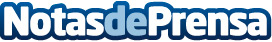 El Plan Estratégico ya marca el rumbo de Cione hacia un futuro ilusionanteFue presentado a la prensa del sector en la sede de la cooperativa en las Rozas, ya con los primeros y magníficos datos de ventas de las primeras colecciones de 'cione', la nueva marca de la cooperativa, que han superado las mejores expectativasDatos de contacto:Javier Bravo606411053Nota de prensa publicada en: https://www.notasdeprensa.es/el-plan-estrategico-ya-marca-el-rumbo-de-cione Categorias: Industria Farmacéutica Telecomunicaciones Consumo http://www.notasdeprensa.es